April 7, 2015	In Re:	F-2015-2470122(SEE ATTACHED LIST)Eileen Dewey v. PPL Electric Utilities CorporationBilling Dispute / Requests Payment ArrangementHearing Notice	This is to inform you that a hearing on the above-captioned case will be held as follows:Type:		Initial HearingDate: 		Tuesday, June 2, 2015Time: 		10:00 a.m. Location:	Room 318Presiding:	Administrative Law Judge Ember S. JandebeurRoom 317 Telephone:	570.963.4818Fax:		570.963.3310	Attention:  You may lose the case if you do not come to this hearing and present facts on the issues raised.	You must serve the Presiding Officer with a copy of ANY document you file in this case.	If you intend to file exhibits, 2 copies of all hearing exhibits to be presented into evidence must be submitted to the reporter.  An additional copy must be furnished to the Presiding Officer.  A copy must also be provided to each party of record.	Individuals representing themselves are not required to be represented by an attorney.  All others (corporation, partnership, association, trust or governmental agency or subdivision) must be represented by an attorney.  An attorney representing you should file a Notice of Appearance before the scheduled hearing date.	If you are a person with a disability, and you wish to attend the hearing, we may be able to make arrangements for your special needs.  Please call the scheduling office at the Public Utility Commission at least five (5) business days prior to your hearing to submit your request.	If you require an interpreter to participate in the hearings, we will make every reasonable effort to have an interpreter present.  Please call the scheduling office at the Public Utility Commission at least ten (10) business days prior to your hearing to submit your request.Scheduling Office:  717.787.1399AT&T Relay Service number for persons who are deaf or hearing-impaired:  1.800.654.5988pc:	ALJ Jandebeur	Stephen Townend	Calendar Copy	File CopyF-2015-2470122: EILEEN DEWEY v. PPL ELECTRIC UTILITIES CORPORATIONEILEEN DEWEY114 MEMORIAL STREETEXETER PA 18643570.313.1066GRAIG M. SCHULTZ ESQUIREGROSS MCGINLEY LLP33 SOUTH SEVENTH STREETPO BOX 4060 ALLENTOWN PA 18105-4060610.820.5450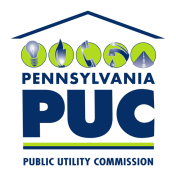  PUBLIC UTILITY COMMISSIONOffice of Administrative Law JudgeP.O. IN REPLY PLEASE REFER TO OUR FILE